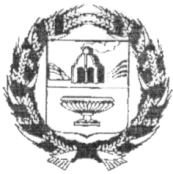 20.05.2020                                                                                                                              №  7   с.ЯновоО внесении изменений в решение от 12.10.2017 № 16 «Об утверждении Порядка размещения сведений о доходах, расходах, об имуществе и обязательствах имущественного характера лиц, замещающих муниципальные должности муниципального образования Яновский сельсовет и должности муниципальной службы, и членов их семей на официальных сайтах органов местного самоуправления и предоставления этих сведений средствам массовой информации для опубликования» В соответствии с Федеральными законами от 06.10.2003 №131-ФЗ «Об общих принципах организации местного самоуправления в Российской Федерации», от 25.12.2008 №273-ФЗ «О противодействии коррупции», от 02.03.2007 №25-ФЗ «О муниципальной службе в Российской Федерации», законом Алтайского края от 03.06.2010 №46-ЗС «О противодействии коррупции в Алтайском крае» Собрание депутатов Яновского сельсоветаРЕШИЛО: Внести в решение от 12.10.2017 № 16 «Об утверждении Порядка размещения сведений о доходах, расходах, об имуществе и обязательствах имущественного характера лиц, замещающих муниципальные должности муниципального образования Яновского сельсовета и должности муниципальной службы, и членов их семей на официальных сайтах органов местного самоуправления и предоставления этих сведений средствам массовой информации для опубликования» (далее по тексту –Порядок) следующие изменения: наименование Решения после слов «замещающих муниципальные должности муниципального образования Яновский сельсовет» дополнить словами «на постоянной основе»;1.2 пункт 1,2 решения после слов «замещающих муниципальные должности муниципального образования Яновского сельсовета» дополнить словами «на постоянной основе»;наименование Порядка после слов «замещающих муниципальные должности муниципального образования Яновский сельсовет Заринского района Алтайского края» дополнить словами «на постоянной основе»; пункты 1,2 Порядка после слов «замещающих муниципальные должности» дополнить словами «на постоянной основе»; подпункты а,б пункта 2 после слов «замещающему муниципальную должность» дополнить словами «на постоянной основе»; подпункт в,г пункта 2 после слов «замещающего муниципальную должность» добавить словами «на постоянной основе»;подпункт а,б,в  пункта 3 после слов «замещающего муниципальную должность» добавить словами «на постоянной основе»;подпункт г пункта 3 после слов «замещающему муниципальную должность» дополнить словами «на постоянной основе»; пункт 5 после слов «замещающих муниципальные должности» дополнить словами «на постоянной основе»;1.10 пункт 6 после слов «муниципальных должностей» дополнить словами «на постоянной основе»;1.11 подпункт а пункта 7 после слов «замещающему муниципальную должность» дополнить словами «на постоянной основе».1.12 в пункте 1 Порядка адрес официального сайта http://заринский22.рф. заменить на адрес http://zarinray.ru//.Обнародовать настоящее решение в установленном законом порядке.3. Контроль за исполнением решения возложить на постоянную комиссию по бюджету, налоговой и социальной политике. 	Глава сельсовета				                                                     С.А. ВаулинСОБРАНИЕ ДЕПУТАТОВ ЯНОВСКОГО СЕЛЬСОВЕТАЗАРИНСКОГО РАЙОНА АЛТАЙСКОГО КРАЯ